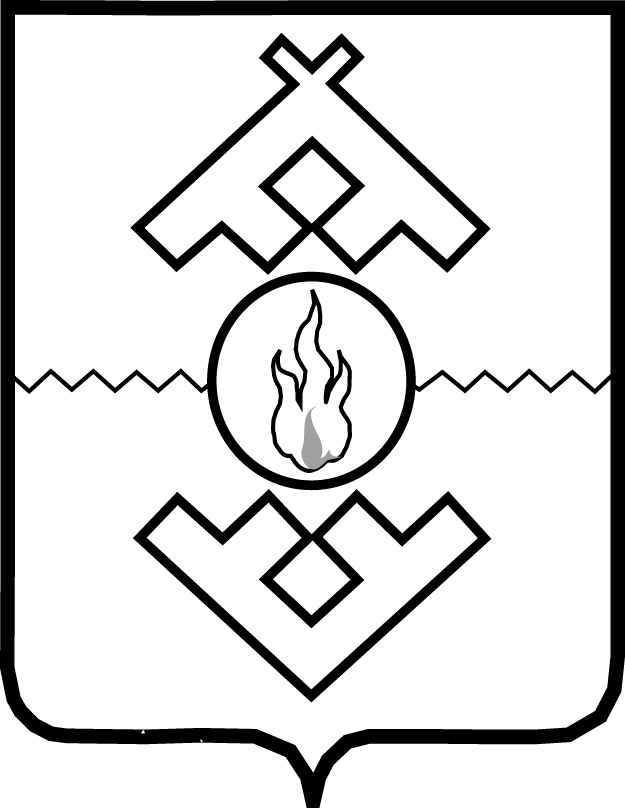 Управление имущественных и земельных отношенийНенецкого автономного округа(УИЗО НАО)ПРИКАЗот _______ 2019 г. № ___г. Нарьян-МарВ соответствии с законом Ненецкого автономного округа от 30.10.2004 
№ 522-оз «Об оплате труда работников государственных учреждений Ненецкого автономного округа», постановлением Администрации Ненецкого автономного округа от 11.08.2016 № 260-п «О совершенствовании систем оплаты труда работников государственных учреждений Ненецкого автономного округа», приказом Управления имущественных и земельных отношений Ненецкого автономного округа от 28.11.2018 № 11 «Об оплате труда работников государственных бюджетных учреждений Ненецкого автономного округа, подведомственных Управлению имущественных и земельных отношений Ненецкого автономного округа» ПРИКАЗЫВАЮ:Утвердить Положение о порядке и условиях премирования руководителей государственных бюджетных учреждений Ненецкого автономного округа, подведомственных Управлению имущественных и земельных отношений Ненецкого автономного округа, согласно Приложению.Настоящий приказ вступает в силу со дня его официального опубликования.Начальник Управления имущественных и земельных отношений Ненецкогоавтономного округа                                                                                 А.В. ГолговскаяПриложениек приказу Управления имущественныхи земельных отношенийНенецкого автономного округа 
от __________ № ____«Об утверждении Положения о порядке и условиях премирования руководителей государственных бюджетных учреждений Ненецкого автономного округа, подведомственных Управлению имущественных и земельных отношений Ненецкого автономного округа»Положение о порядке и условиях премирования руководителей государственных бюджетных учреждений Ненецкого автономного, подведомственных Управлению имущественных и земельных отношений Ненецкого автономного округаРаздел IОбщие положения1. Положение о порядке и условиях премирования руководителей государственных бюджетных учреждений Ненецкого автономного округа, подведомственных Управлению имущественных и земельных отношений Ненецкого автономного округа (далее - Положение), разработано в соответствии 
с постановлением Администрации Ненецкого автономного округа от 11.08.2016 № 260-п «О совершенствовании систем оплаты труда работников государственных учреждений Ненецкого автономного округа» (далее - постановление Администрации Ненецкого автономного округа от 11.08.2016 № 260-п) в целях оценки результативности и качества работы руководителей государственных бюджетных учреждений Ненецкого автономного округа, подведомственных Управлению имущественных и земельных отношений Ненецкого автономного округа (далее - учреждение, Управление), и принятия решения о премировании руководителей учреждений.2. Размер премиального фонда руководителя учреждения составляет 0,2 должностного оклада в год. Премии за 1, 2 и 3 кварталы отчетного периода выплачиваются в текущем финансовом году. Премия за 4 квартал отчетного периода выплачивается 
в 1 квартале следующего финансового года.3. Размер премии устанавливается в процентах от максимального размера премии, установленного в трудовом договоре, и зависит от количества баллов, полученных при оценке целевых показателей эффективности деятельности учреждения в премируемом периоде.При расчете баллов за 1 квартал суммируются баллы, полученные при оценке целевых показателей эффективности деятельности учреждения за 1 квартал, аналогичным способом расчет производится за 2, 3 и 4 кварталы.Соотношение полученных баллов размеру премии в процентах от должностного оклада для руководителя учреждения производится в соответствии с Приложением 1 к настоящему Положению.Премирование руководителя учреждения осуществляется с учетом результатов деятельности учреждения в соответствии с выполненными целевыми показателями эффективности деятельности учреждения и критериями оценки эффективности и результативности деятельности руководителя, в пределах фонда оплаты труда, установленного учреждению на очередной финансовый год.Целевые показатели эффективности деятельности учреждений и критерии оценки эффективности и результативности деятельности их руководителей установлены Приложением 2 к настоящему Положению.4. Решение о выплате премии руководителю учреждения оформляется распоряжением Управления, издаваемым на основании решения Комиссии по оценке выполнения целевых показателей эффективности деятельности учреждений, подведомственных Управлению, и премированию их руководителей (далее - Комиссия).Состав Комиссии утверждается распоряжением Управления.Заседание Комиссии считается правомочным при участии не менее 2/3 от общего числа членов Комиссии.5. Для принятия решения о премировании руководитель учреждения, а при его отсутствии - лицо, исполняющее обязанности руководителя учреждения, не позднее 5 числа месяца, следующего за отчетным кварталом, представляет в Управление отчет о выполнении показателей эффективности деятельности учреждения в соответствии с Приложением 2 к настоящему Положению.Отчет за 4 квартал предоставляется после сдачи отчёта о выполнении государственного задания.Отчеты должны быть подписаны руководителем учреждения (исполняющим обязанности руководителя учреждения) и главным бухгалтером учреждения (при наличии).6. Комиссия в течение 5 рабочих дней с момента поступления отчетов рассматривает содержащуюся в них информацию о выполнении показателей эффективности деятельности учреждений и принимает решение о премировании руководителя.7. Премия руководителю учреждения не назначается и не выплачивается в случаях:наложения дисциплинарного взыскания на руководителя учреждения;совершения прогула, появления руководителя учреждения на работе в состоянии алкогольного, наркотического или иного токсического опьянения, оформленных в установленном порядке;причинения руководителем учреждения своими действиями или бездействием прямого материального ущерба учреждению;наличия фактов нецелевого расходования бюджетных средств, выявленных в отчетном периоде по результатам проверок за отчетный период или за предыдущие периоды, но не более чем за два года, предшествующих отчетному периоду, если руководитель учреждения исполнял свои обязанности в период, когда были допущены указанные нарушения;нарушения правил ведения бюджетного учета или нарушения бюджетного законодательства, выявленных в отчетном периоде по результатам проверок финансово-хозяйственной деятельности за отчетный период или за предыдущие периоды, но не более чем за два года, предшествующих отчетному периоду, если руководитель учреждения исполнял свои обязанности в период, когда были допущены указанные нарушения;выявления в учреждении в установленном порядке нарушений правил противопожарной безопасности, техники безопасности, по защите государственной тайны;наличия фактов нарушения требований нормативных правовых актов по результатам проверок органами государственной власти, органами государственного надзора и контроля, выявленных в отчетном периоде по результатам проверок за отчетный период или за предыдущие периоды, но не более чем за два года, предшествующих отчетному периоду, если руководитель учреждения исполнял свои обязанности в период, когда были допущены указанные нарушения.9. При увольнении руководителя учреждения по уважительной причине до истечения отчетного периода, за который осуществляется премирование, или назначении на должность в соответствующем отчетном периоде, размер премии начисляется за фактически отработанное время при условии выполнения целевых показателей эффективности деятельности учреждения.В случае увольнения руководителя учреждения отчет о выполнении целевых показателей эффективности деятельности учреждения направляется в Управление до дня его увольнения.Комиссия рассматривает полученный отчет о выполнении целевых показателей эффективности деятельности учреждения в течение 3 рабочих дней. Приложение 1к Положению о порядке и условиях премирования руководителей государственных бюджетных учреждений Ненецкого автономного округа, подведомственных Управлению имущественных и земельных отношений Ненецкого автономного округа, утвержденному приказом Управления имущественных и земельных отношений Ненецкого автономного округа от _______ № ____Соотношениеполученных баллов размеру премии в процентах от должностногооклада для руководителя государственного бюджетногоучреждения Ненецкого автономного округаПриложение 2к Положению о порядке и условиях премирования руководителей государственных бюджетных учреждений Ненецкого автономного округа, подведомственных Управлению имущественных и земельных отношений Ненецкого автономного округа, утвержденному приказом Управления имущественных и земельных отношений Ненецкого автономного округа от _______ № ____Целевые показателиэффективности деятельности государственных бюджетныхучреждений и критерии оценки эффективностидеятельности их руководителей_________Об утверждении Положения о порядке и условиях премирования руководителей государственных бюджетных учреждений Ненецкого автономного округа, подведомственных Управлению имущественных и земельных отношений Ненецкого автономного округаКоличество полученных баллов Размер премии в процентах от максимального размера премии, установленного в трудовом договоре При расчете премии за 1 квартал При расчете премии за 1 квартал 25,0 - 20,0 включительно 20 менее 20,0 - 15,0 включительно 15 менее 15,0 - 10,0 включительно 10 менее 10,0 - 5,0 включительно 5 менее 5,0 не премируется При расчете премии за 2, 3 кварталыПри расчете премии за 2, 3 кварталы25,0 - 20,0 включительно 25 менее 20,0 - 15,0 включительно 20 менее 15,0 - 10,0 включительно 15 менее 10,0 - 5,0 включительно 10 менее 5,0 не премируется При расчете премии за 4 квартал При расчете премии за 4 квартал 30,0 - 25,0 включительно 30 менее 25,0 - 20,0 включительно25 менее 20,0 - 15,0 включительно 20 менее 15,0 - 10,0 включительно 15 менее 10,0 - 5,0 включительно 10 менее 5,0 не премируется Наименование показателяКритерии оценки показателякварталкварталкварталкварталНаименование показателяКритерии оценки показателя1234Выполнение государственного задания на оказание услуг (выполнение работ)Государственное задание считается выполненным, если отношение количества фактически оказанных услуг (работ) в учреждении к объему услуг (работ), планируемых к оказанию за отчетный период согласно государственному заданию, составляет не менее объема, установленного на отчетный период государственным заданием (с учетом установленных отклонений), - 5 баллов, в случае невыполнения государственного задания - 0 баллов5Оснащенность учреждения помещениями, оборудованием, техническими и иными средствами, необходимыми для качественного оказания услуг (работ) и соответствующими установленным нормам и нормативамСоответствие созданных в учреждении условий для оказания услуг (выполнения работ) установленным требованиям - 5 баллов, отрицательная динамика в обеспечении безопасности здоровья и жизни работников учреждения (нарушение санитарно-гигиенических условий, наличие случаев травматизма, психологический дискомфорт), а также в обеспечении безопасных условий труда работников в результате несоблюдения действующих требований - 0 баллов5555Удовлетворенность граждан качеством и доступностью предоставления услуг (выполнения работ)Отсутствие жалоб граждан на качество и доступность предоставления услуг (работ) в учреждении - 5 баллов, наличие письменных жалоб, поступивших от граждан, на качество оказания услуг (работ), признанных обоснованными по результатам проверок учредителей и контрольно-надзорных органов, - 0 баллов5555Отсутствие нарушений по результатам проверок финансово-хозяйственной деятельности Учреждения, выявленных в отчетном периодеОтсутствие нарушений - 5 баллов, наличие малозначительных <*> нарушений - 3 балла, наличие иных нарушений, не повлекших за собой финансового ущерба, - 2 балла (если данный работник исполнял обязанности руководителя Учреждения в период, когда были осуществлены указанные нарушения)5555Отсутствие фактов нарушения требований нормативных правовых актов по результатам проверок органами государственной власти, органами государственного надзора и контроля, в том числе законодательства Российской Федерации о контрактной системе в сфере закупок товаров, работ, услуг для обеспечения государственных и муниципальных нуждОтсутствие нарушений - 5 баллов, наличие малозначительных <*> нарушений - 3 балла, наличие иных нарушений, не повлекших за собой финансового ущерба, - 2 балла (если данный работник исполнял обязанности руководителя Учреждения в период, когда были осуществлены указанные нарушения)5555Соблюдение норм и правил: по пожарной и антитеррористической безопасности, охране труда, защите государственной тайны, санитарно-гигиенических правилОтсутствие нарушений - 5 баллов, наличие нарушений - 0 баллов5555Итого25252530